新 书 推 荐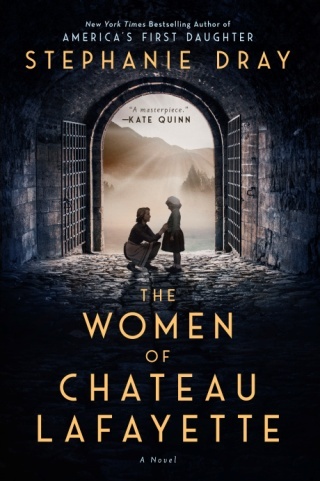 中文书名：《拉法耶城堡的女人们》英文书名：THE WOMEN OF CHATEAU LAFAYETTE作    者：Stephanie Dray出 版 社：Berkley代理公司：ANA/Jessica Wu页    数：576页出版时间：2021年4月代理地区：中国大陆、台湾审读资料：电子稿类    型：历史小说内容简介：    《纽约时报》畅销书作家斯蒂芬妮·德雷的这部史诗般的传奇小说，讲述了一个发生在法国中部地区一座非凡城堡里的真实故事，向我们展现了几位受到这些遗产束缚的杰出女性如何面对人类历史中最黑暗的三个小时。    许多城堡都是由强大的男人们保护下来的，而这座城堡却是由女人们所保护……起源之母……    1774年。温文尔雅的女贵族阿德里安·拉法耶（Adrienne Lafayette）在美国独立战争期间，成为她丈夫的政治伙伴。但是，当他们的理想主义在法国引发革命，而且断头台开始威胁她所珍视的一切时，阿德里安选择放弃她所爱的这个复杂的男人，冒着生命危险，去挽救这座会激励后人的历史遗迹。大胆的空想家……    1914年。光彩夺目的纽约社交名媛比阿特丽斯·阿斯特·查勒（Beatrice Astor Chanler）骄傲自信，从不被任何事情吓倒——无论是她卑微的出身，崩溃的婚姻，还是战争的爆发。但是，在亲眼目睹了法国被敌军破坏的惨状和在危险的海域运送战争救援物资的英勇行为之后，她接受了人生中最大的挑战：劝说美国加入对抗德国的战局。不情愿的抵抗者……    1940年。法国学校教师、有抱负的艺术家马瑟·西蒙尼（Marthe Simone）是一个孤儿，习惯于凡事依靠自己，她不想和战争扯上任何关系。但是，随着纳粹占领了这里，现实改变了她在这个与世隔绝的城堡里的生活，她不得不去思考她究竟是谁，以及更重要的：她想要成为什么样的人。《拉法耶城堡的女人们》是一部关于责任与希望、爱与勇气，以及我们站在前人的肩膀上所获得的力量的长篇小说。作者简介：斯蒂芬妮·德雷（Stephanie Dray）是《纽约时报》、《华尔街日报》和《今日美国》畅销历史女性小说作家。她的获奖作品已被译成八种语言。她现在与丈夫一起生活在华盛顿特区附近，她的生活中从不缺少猫和历史书。媒体评价：   “作者把这个故事讲述得栩栩如生、引人入胜。这三位杰出的女性的故事完美地编织成一个令人心碎的故事。”----弗朗西斯·利亚德特（Frances Liardet），《纽约时报》畅销书《我们必须勇敢》（We Must Be Brave）的作者    “无懈可击的研究，技巧高超的讲述……这首颂扬历代女性力量的颂歌简直是一场力量之旅！”----斯蒂芬妮·桑顿（Stephanie Thornton），《今日美国》畅销书《他们叫它卡米洛》（And They Called It Camelot）的作者    “斯蒂芬妮·德雷最新的作品是一部杰作，她把三段故事融汇成了一个故事，讲述了充满勇气和人性的女性角色们在巨大困难面前的胜利。这三位看似毫无共同点的女主人公——一位法国大革命期间的女贵族，一位在第一次世界大战期间变成热情活动家的社会名流，还有一位二战期间被拉入法国抵抗运动的孤儿——在相互独立的三次战争所带来的混乱之中挣扎，为了世界和平而不断奋斗，这三位英雄拥有共同的精神遗产，拉法耶城堡的女人们注定要翱翔！”----凯特·奎恩（Kate Quinn），《纽约时报》畅销书《爱丽丝网络》（The Alice Network）的作者谢谢您的阅读！请将反馈信息发至：吴伊裴（Jessica Wu）安德鲁﹒纳伯格联合国际有限公司北京代表处北京市海淀区中关村大街甲59号中国人民大学文化大厦1705室，100872电 话：010-82449901传 真：010-82504200Email：Jessica@nurnberg.com.cnHttp://www.nurnberg.com.cn新浪微博：http://weibo.com/nurnberg豆瓣小站：http://site.douban.com/110577/